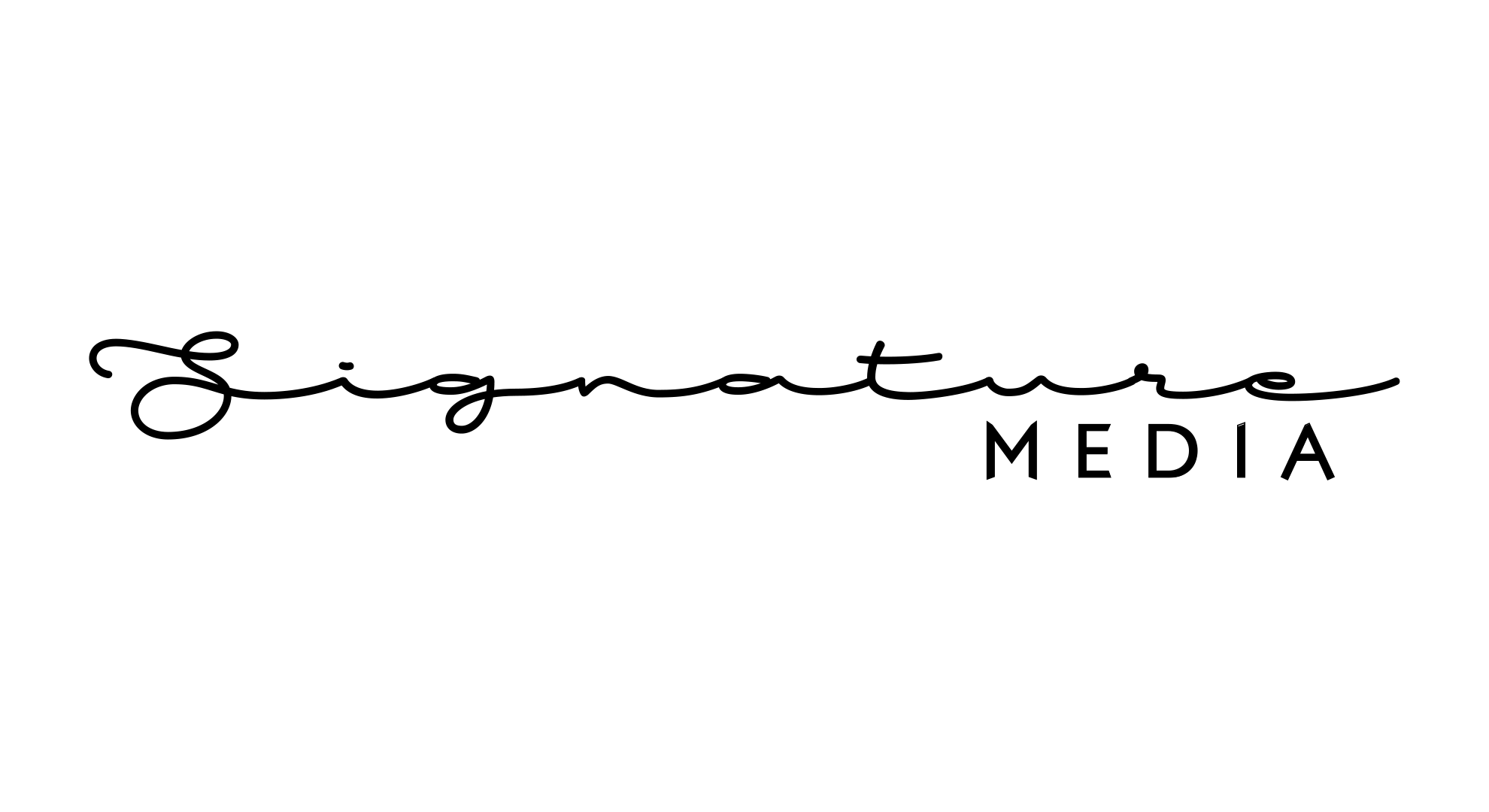 Please feel free to contact Info@signaturemedialtd.co.uk If you have any additional questions WEDDING ITINERARYBride’s Name Bride’s Email AddressBride’s Contact Number+44Bride’s Home AddressBride’s Getting Ready TimeBride’s Arrival time for the venueGroom’s Name Groom’s Email AddressGroom’s Contact Number+44Groom’s Home AddressGroom’s Getting Ready TimeGroom’s Arrival time for the venueWedding DateVenue AddressTime of Reception Please list any additional group shots you would like Are there any specific areas you world like your group short to be taken?NotesPlease feel free to contact Info@signaturemedialtd.co.uk if you have any additional questions.Looking forward to working with you!